                                                                            Rapport BEAS N°1Relatif à l’échec de la mission ScoutSynopsis :La mission SCOUT doit mettre en orbite martienne 2 satellites relais pour les télécommunications de la mission MATSUMT. Lors de leur entrée dans la sphère d’influence martienne les calculs montrent que le DELTA V nécessaire pour la mise en orbite est plus important que le DELTA V disponible.Les satellites effectuent un Fly-by(survol) de Mars et restent en orbite héliocentriqueLes DELTA V suivant sont ceux de la mission quand elle était sur son orbite de parking à 1000km DELTA V disponible :DELTA V théorique nécessaire :DELTA V nécessaire à la mise en orbite martienne avec les paramètres de vol réel :Déroulement des événements :-WTP donne le DELTA V nécessaire ainsi que les angles pour crée le nœud de manœuvre-les paramètres sont entrés de façon incorrecte dans le logiciel de guidage de la sonde -la manœuvres a lieu de façon nominale -les calculs indiquent que Scout ne rentreras pas dans la sphère d’influence de Mars.-les ingénieurs attendent le nœud ascendant de Mars pour accomplir une manœuvre pour se rapprocher de Mars-La manœuvre réalisée permet effectivement à la sonde d’entrer dans la sphère d’influence de Mars met ne lui permet pas d’entrer en orbite. 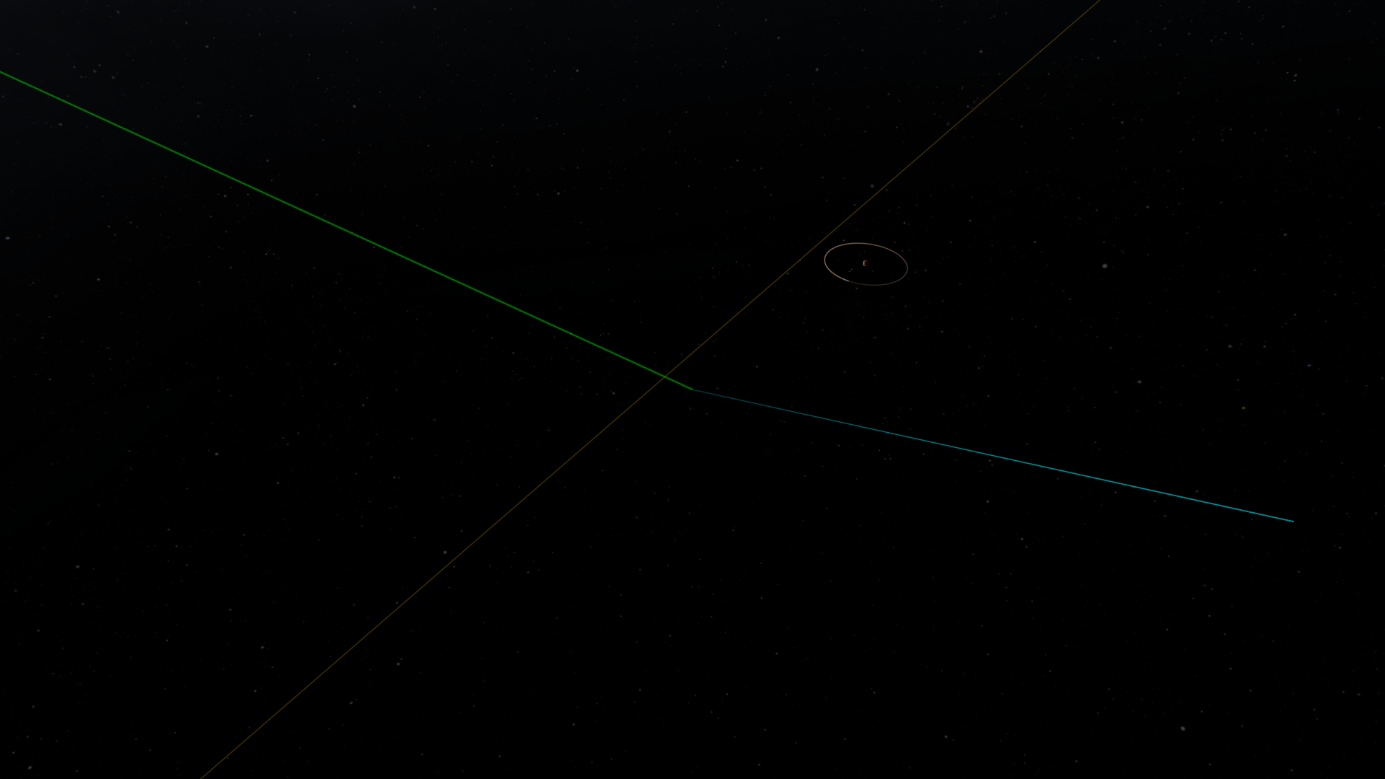 Conclusion :L’échec de la mission a été causée par un manque de compétence et d’expérience des ingénieurs responsable de la trajectoire de la missionRecommandations :Le BEAS recommande l’utilisation couplé de WTP et de mechjeb pour définir la date de lancement et crée le nœud de manœuvre.